    města Pelhřimova,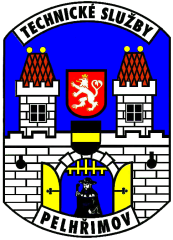                          příspěvková organizace    IČ 49056689,   DIČ  CZ 49056689           Myslotínská ulice 1740, 39301 Pelhřimov      Telefon 565/323138-9,fax.565325638, e-mail:                                            Mobil    Josef Rod   elektro light servis   Křemešnická 1042   393 01   Pelhřimov   IČO: 10296344  DIČ: CZ6003082052Věc. Objednávka č.2019/IO/99Objednáváme u Vás dle Vaší nabídky ze dne 21.10.2019 opravu ozvučení obřadní síně v Pelhřimově. Vaše nabídka bude nedílnou součástí této objednávky. Středisko 0301.Smluvní cena ….. 43 005,- Kč bez DPHTermín do…………..20.11.2019Kopii naší objednávky přiložte k Vaší faktuře.Faktura musí obsahovat následující text čestného prohlášení: „Vystavitel tohoto daňového dokladu čestně prohlašuje, že není v insolvenčním řízení, a že se zavazuje zde vyčíslenou DPH uhradit včas a řádně příslušnému správci daně.“ Prohlášení bude uvedeno nad závěrečnou signací dokladu nebo bude znovu podepsáno.V Pelhřimově dne 22.10.2019Zpracoval :                   …………………………..xxxxxVedoucí staveb a investicSchválil:……………………………………………..                   ……………………………………….xxxxx                                                                                  Ing.Pavla LicehammerováVedoucí ekonomického úseku                                                      ředitelka TSmPAhoj,         souhlasím s objednávkou č: 2019/IO/99 ______________________________________________________________
> Od: "TS Pelhřimov. xxxxx < >
> Komu: "'Josef Rod'" < @centrum.cz>
> Datum: 22.10.2019 08:05
> Předmět: RE: smuteční síň